ΘΕΜΑ: «ΠΡΟΣΚΛΗΣΗ ΕΚΔΗΛΩΣΗΣ ΕΝΔΙΑΦΕΡΟΝΤΟΣ ΓΙΑ ΠΡΑΓΜΑΤΟΠΟΙΗΣΗ   ΗΜΕΡΗΣΙΑΣ ΕΚΔΡΟΜΗΣ ΣΤΗΝ ΠΑΤΡΑ»  ΣΧΕΤ:20883/ΓΔ4/13-02-2020 Υ.Α (ΦΕΚ 456/τ. Β΄/13-02-2020)Το Γ/σιο  Παναγιάς Διασέλλου προτίθεται να πραγματοποιήσει ημερήσια εκδρομή   στις 13 Μαΐου  2022, ημέρα Παρασκευή, στην Πάτρα. Θα συμμετέχουν είκοσι οκτώ  (27)  μαθητές και τρεις  (03)   συνοδοί καθηγητές. Ώρα αναχώρησης  08:00 από το Γυμνάσιο Παναγιάς Διασέλλου  και ώρα επιστροφής  21:00. Προκειμένου και σύμφωνα με την κείμενη νομοθεσία να επιλεγεί το ταξιδιωτικό γραφείο που θα οργανώσει την παραπάνω εκπαιδευτική εκδρομή των μαθητών του σχολείου μας, παρακαλούμε να μας αποστείλετε - σε περίπτωση που ενδιαφέρεστε – μέχρι  την Δευτέρα 09/05/2022 και ώρα 11:00  στο σχολείο (ταχυδρομικώς ή με οποιοδήποτε άλλο τρόπο) κλειστή προσφορά. Εκπρόθεσμες προσφορές δεν θα  ληφθούν υπόψη. Με την προσφορά θα πρέπει να υπάρχει  και υπεύθυνη δήλωση ότι το πρακτορείο διαθέτει ειδικό σήμα λειτουργίας, το οποίο βρίσκεται σε ισχύ. Επιθυμούμε:Τα λεωφορεία να είναι στη διάθεσή μας για την πραγματοποίηση των μετακινήσεων.Ασφάλεια αστικής ευθύνης σύμφωνα με την κείμενη νομοθεσία και επίσης πρόσθετη ασφάλιση που καλύπτει τα έξοδα σε περίπτωση ατυχήματος ή ασθένειας.Στο πρόγραμμα  να περιλαμβάνονται οπωσδήποτε οι παρακάτω τόποι των επισκέψεων:Πανεπιστήμιο Πατρών Αρχαιολογικό ΜουσείοΚέντροΣημειώνουμε ότι :Οι προσφορές θα ανοιχτούν όπως προβλέπει ο νόμος την ίδια μέρα ενώπιον επιτροπής καθηγητών και αντιπροσώπων των μαθητών.Θα πρέπει να αναφέρεται η τελική συνολική τιμή και η επιβάρυνση ανά μαθητή.Η ΔιευθύντριαΜαρία Τσιούνη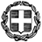 ΕΛΛΗΝΙΚΗ ΔΗΜΟΚΡΑΤΙΑΥΠΟΥΡΓΕΙΟ ΠΑΙΔΕΙΑΣ ΚΑΙ ΘΡΗΣΚΕΥΜΑΤΩΝ----ΠΕΡΙΦΕΡΕΙΑΚΗ Δ/ΝΣΗ Π. & Δ. ΕΚΠ/ΣΗΣ ΗΠΕΙΡΟΥΔ/ΝΣΗ ΔΕΥΤΕΡΟΒΑΘΜΙΑΣ ΕΚΠΑΙΔΕΥΣΗΣ  Ν. ΑΡΤΑΣΓΥΜΝΑΣΙΟ ΠΑΝΑΓΙΑΣ ΔΙΑΣΕΛΛΟΥ----Ταχ. Δ/νση: Παναγιά Διασέλλου ΆρταΤ.Κ. – Πόλη: 47044 – ΆρταΙστοσελίδα: http://gym-panag.art.sch.grEmail: Πληροφορίες: Μαρία ΤσιούνηΤηλέφωνο: 2681067277Παναγιά Διασέλλου,  04/05 /2022Αρ. Πρωτ.:  175ΠΡΟΣ:  ΤΑΞΙΔΙΩΤΙΚΑ ΓΡΑΦΕΙΑΚΟΙΝ:   Δ.Δ.Ε Ν. ΑΡΤΑΣ          